Use this form to request minor changes in existing programs (majors, minors, certificates, or specializations). The university Vice President for Academic Affairs approves minor program modifications and they are included in the Annual Minor Program Modification Summary form.University ApprovalTo the Board of Regents and the Executive Director: I certify that I have read this proposal, that I believe it to be accurate, and that it has been evaluated and approved as provided by university policy.This modification addresses a change in (place an “X” in the appropriate box):Effective date of change: Program Degree Level (place an “X” in the appropriate box):Category (place an “X” in the appropriate box):Is the program associated with a current articulation agreement?   If yes, will the articulation agreement need to be updated with the partner institution as a result of this minor program modification? Why or why not?Primary Aspects of the Modification (add lines or adjust cell size as needed):Explanation of the Change: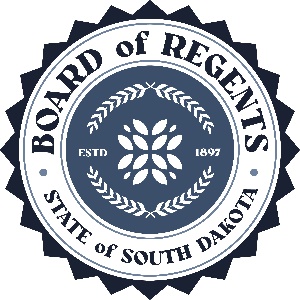 SOUTH DAKOTA BOARD OF REGENTSACADEMIC AFFAIRS FORMSMinor Program ModificationUNIVERSITY:PROGRAM TITLE:Fast Track: Cyber Operations/Network and Security Administration/Computer Science with MS Cyber DefenceCIP CODE:111003UNIVERSITY DEPARTMENT:Computer ScienceBANNER DEPARTMENT CODE:DCSIUNIVERSITY DIVISION:Beacom College of Computer and Cyber SciencesBANNER DIVISION CODE:DCOC – 8N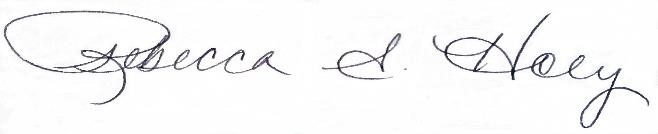 Vice President of Academic Affairs or President of the UniversityDateCourse deletions that do not change the nature of the program, or distribution of courses in the program, or change of total credit hours requiredCourse additions that do not change the nature of the program, or distribution of courses in the program, or change of total credit hours requiredRevised courses in the program.AssociateBachelor’sMaster’sDoctoralCertificateSpecializationMinorMajorYesNoExisting CurriculumExisting CurriculumExisting CurriculumExisting CurriculumExisting CurriculumProposed Curriculum (highlight changes)Proposed Curriculum (highlight changes)Proposed Curriculum (highlight changes)Proposed Curriculum (highlight changes)Proposed Curriculum (highlight changes)Pref.Num.TitleCr.Hrs.Pref.Num.TitleCr. Hrs.Cyber Operations or Network and Security Administration or Computer Science with MS Cyber DefenseCyber Operations or Network and Security Administration or Computer Science with MS Cyber DefenseCyber Operations or Network and Security Administration or Computer Science with MS Cyber DefenseCyber Operations or Network and Security Administration or Computer Science with MS Cyber DefenseCyber Operations or Network and Security Administration or Computer Science with MS Cyber DefenseCyber Operations or Network and Security Administration or Computer Science with MS Cyber DefenseCyber Operations or Network and Security Administration or Computer Science with MS Cyber DefenseCyber Operations or Network and Security Administration or Computer Science with MS Cyber DefenseINFA701Principles of Information Assurance3INFA702Data Privacy3INFA713Managing Security Risks3INFA713Managing Security Risks3INFA 715Data Privacy3INFA754Network Security Monitoring and Intrusion Detection3Total Hours Required9Total Hours Required9The Data Privacy course changed numbers.  INFA 701, which is a knowledge course, is being replaced with INFA 754 Network Security Monitoring and Intrusions Detection.  This change reflects the current MSCD core classes.